In accordance with Section of the above legislation, I hereby apply for a Private Hire Vehicle Operators Licence.  I certify that the details given on the Application form are true to the best of my knowledge and belief and understand that if I have omitted any material particular or stated anything that I know to be untrue any licence that I may have been granted may be revoked, and I may be subject to statutory proceedings.Please refer to Fees & Charges for the application fee (please note cash not accepted) THIS APPLICATION MUST BE PRESENTED IN PERSON & BY APPOINTMENT ONLYTELEPHONE CUSTOMER SERVICES ON MONDAY TO FRIDAYAtMarmion House, Lichfield Street, Tamworth, Staffordshire, B79 7BZ (PLEASE NOTE POSTAL APPLICATIONS WILL NOT BE ACCEPTED)Details of Applicant(PLEASE SEE REAR OF THIS DOCUMENT FOR SUPPORTING DOCUMENTATION REQUIRED)Full Name of Applicant	-----------------------------------------------------------------------------------------.	Applicants Address	-----------------------------------------------------------------------------------------				----------------------------------------------------------------------------------------.  Telephone Number	-------------------------------------------------------------	

3a	Email Address		-------------------------------------------------------------
		.  Applicants Date of Birth	-------------------------------------------------------------.	Are you the Sole Proprietor of the Private Hire Operators Business?	    YES / NO.	If NO, give details of any Partners or Directors or any other Persons having control of the Business as follows:June 2016.	Have you or any person detailed in question "" been convicted of any offence(s) (subject to the Rehabilitation of Offenders Act provisions appended to this form)											IF YES GIVE DETAILS BELOW: 	YES / NO	(continue on separate sheet if necessary).	Have you or any Person detailed in question "" held an Operators Licence with any other Local Authority?			 	IF YES GIVE DETAILS BELOW:	YES / NO9.	Have you or any Person detailed in "" ever had an Operators Licence revoked or an application for such a licence refused?	IF YES GIVE DETAILS BELOW:	YES / NO.	Are you licensed by the Radio Communications Licensing Agency to operate a radio communications system					If YES please state for which frequencies	YES / NO			BASE 	Mhz	                                                          MOBILES    	MHz11.	Give Name of the Private Hire Operators Business  	

		.	Give Address of Private Hire Operators Business 	.	How many Vehicles do you propose to Operate from this Base?	Private Hire  		Hackney Carriage  	Detail what provision is made for Parking of Vehicles when not hired                 SIGNED: --------------------------------------------------------------------------------		PRINT NAME:	                 DATED: ---------------------------------------------------------------------------------NOTE:	If currently licensed as an Operator, an up to date list of vehicles must be sent with the application.  The List should include - name of Proprietor, registration number or vehicle, plate number of vehicle and Operators identification call number / letter. Borough Council is the Data Controller in respect of all personal data contained within this application. The information collected on this form will be used primarily to assess and process your application in connection with the issue of a Private Hire Operators Licence. Tamworth Borough Council has a duty to protect public funds and detect fraud; therefore we may share the data within the authority, with other bodies administering public funds, Inland Revenue and the police. The Data Protection Act gives you the right to access your personal information, for a set fee upon written application.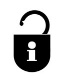 For further information contact the Information Officer onEach licensing authority is required to maintain a public register giving certain details of the current hackney carriage and private hire driver licences it has issued.Section of the Town Police Clauses Act sets out requirements of the public register concerning hackney carriage drivers.Section() of the Local Government (Miscellaneous Provisions) Act specifies the requirements of the public register requirements for private hire drivers.Also available to view registers of Hackney Carriage Vehicles, Private Hire Vehicles and Private Hire Operators licensed by the Council.FOR OFFICE USE ONLYJanuarySupplementary InformationST TIME APPLICATIONS AND OPERATOR RENEWALS THAT REQUIRE A DISCLOSURE AND BARRING SERVICE – THE FOLLOWING MUST ACCOMPANY THE APPLICATION: NAME(S)ADDRESS(S)DATE OF BIRTH NAME(S)NATURE OF OFFENCEDATE  OF CONVICTIONCOURTPENALTYNAME(S)LOCAL AUTHORITYDATESNAME(S)		LOCAL AUTHORITYDATE OF REFUSAL OR REVOCATIONLOCATION NO. OF VEHICLESACCOMMODATEDDate ReceivedReceipt AmountPolice Due Date/Police Check DateDate ofIssueApplication ChecksDocuments RequiredDBSDBSororororDBS ContinuedDBS ContinuedPlease note if a document in the List of Valid Identity Documents is:Denoted with * - issued in the last monthsDenoted with ** - issued in the last months